HUBUNGAN KEMAMPUAN MENELAAH TEKS CERPEN TERHADAP KEMAMPUAN MENULIS NASKAH DRAMA SISWA KELAS XI SMK Y.P NURUL AMALIYAH TANJUNGMORAWA TAHUN PEMBELAJARAN 2019-2020Skripsi ini diajukan untuk melengkapi Tugas-Tugas dan Memenuhi Syarat-Syarat untuk mencapai Gelar Sarjana Pendidikan pada Jurusan Pendidikan Bahasa Indonesia Program Studi Pendidikan Bahasa dan Seni
SKRIPSIOlehRIKA HANDAYANI DALIMUNTHE NPM 161234001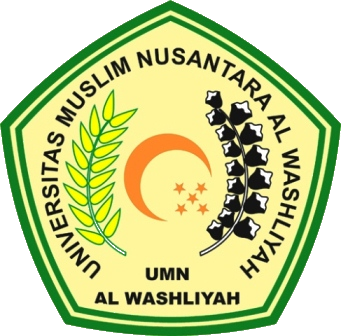 FAKULTAS KEGURUAN DAN ILMU PENDIDIKAN UNIVERSITAS MUSLIM NUSANTARA AL WASHLIYAH MEDAN 2020HUBUNGAN KEMAMPUAN MENELAAH TEKS CERPEN TERHADAP KEMAMPUAN MENULIS NASKAH DRAMA SISWA KELAS XI SMK Y.P NURUL AMALIYAH TANJUNG MORAWA TAHUN PEMBELAJARAN 2019-2020PROPOSALOlehRIKA HANDAYANI DALIMUNTHENPM 161234001FAKULTAS KEGURUAN DAN ILMU PENDIDIKAN UNIVERSITAS MUSLIM NUSANTARA AL WASHLIYAH MEDAN 2020